соединители электрические ТМ STEKKER: клеммы монтажные серия: LDМодели LD220-102, LD220-103, LD220-104, LD220-105 Инструкция по эксплуатации и технический паспортНазначение изделия:Клеммы строительно-монтажные для медных проводников серии LD торговой марки «STEKKER» (далее – клеммы) предназначены для соединения одножильных и многожильных медных проводников без использования инструмента в электрических сетях переменного и постоянного тока.Клеммы допускают многократное (не менее 5 раз) присоединение и отсоединение проводников.Клеммы соответствуют требованиям ГОСТ IEC 60947-7-1-2016 и сертифицированы согласно действующим на территории Таможенного Союза техническим регламентам.Клеммы предназначены для использования только внутри помещений, либо в герметичных соединительных коробках со степенью защиты не менее IP65 вне помещений. Отличительной особенностью клемм является то, что они предназначены для соединения разветвления одного полюса, и на один вход полюса приходится по два (LD220-102), три (LD222-103), четыре (LD222-104) или пять (LD222-105) выходов полюса.Также, данные клеммы наборные (скрепляются между собой) и имеют крепление под винт.Технические характеристики*многожильный проводник **одножильный проводникТребования безопасностиМонтаж соединений с помощью клемм должен производить квалифицированный персонал в соответствии с «Правилами технической эксплуатации электроустановок потребителей» и «Межотраслевыми правилами по охране труда (правила безопасности) при эксплуатации электроустановок потребителей», прошедший обучение с присвоением группы по электробезопасности не ниже III до 1000В.ЗАПРЕЩАЕТСЯ ПРОИЗВОДИТЬ МОНТАЖ (ДЕМОНТАЖ) СОЕДИНЕНИЙ ПРОВОДНИКОВ, НАХОДЯЩИХСЯ ПОД НАПРЯЖЕНИЕМ!При использовании клемм вне помещений запрещено использовать клеммы без монтажных коробок со степенью защиты IP65 или выше. Все монтажные соединения проводников должны быть надежно изолированы и защищены от попадания влаги, пыли, посторонних предметов и механического воздействия.Запрещается использовать клеммы с проводниками сечением, отличающимся от указанных в данной инструкции.Клеммы предназначены для использования только с медными проводниками.Монтаж, подключение:Монтаж соединения.            - Концы проводников, подлежащие соединению с помощью клеммы, освобождают от изоляции на длине 10мм. Длина съёма изоляции соответствует длине выемки на нижней части корпуса.          - Перевести соответствующий рычаг клеммы в верхнее положение.          - Вставить проводник до упора в соответствующее гнездо клеммы. Перевести рычаг в нижнее положение. Демонтаж соединения.- Перевести соответствующий рычаг в верхнее положение.- Вынуть проводник из соответствующего гнезда клеммы.- Перевести рычаг в нижнее положение. ХранениеХранение товара осуществляется в упаковке в помещении при отсутствии агрессивной среды. Температура хранения от -25°С до +50°С, относительная влажность не более 80% при температуре 25°С. Не допускать воздействия влаги. Срок хранения товара в данных условиях не более 5 лет.ТранспортировкаПродукция в упаковке пригодна для транспортировки автомобильным, железнодорожным, морским или авиационным транспортом.УтилизацияКлеммы из пластика относятся к четвертому классу опасности. По окончании срока эксплуатации клеммы необходимо утилизировать в соответствии с правилами утилизации твердых бытовых отходов из пластика.СертификацияТовар соответствует требованиям ТР ТС 004/2011 «О безопасности низковольтного оборудования». Продукция изготовлена в соответствии с Директивами 2014/35/EU «Низковольтное оборудование».Информация об изготовителеСделано в Китае. Изготовитель: Ningbo Yusing Lighting Co., Ltd., No.1199, Mingguang Rd. Jiangshan Town, Ningbo, China/"Нинбо Юсинг Лайтинг, Ко.", № 1199, Минггуан Роуд, Цзяншань Таун, Нинбо, Китай. Филиалы завода-изготовителя: «Ningbo Yusing Electronics Co., LTD» Civil Industrial Zone, Pugen Village, Qiu’ai, Ningbo, China / ООО "Нингбо Юсинг Электроникс Компания", зона Цивил Индастриал, населенный пункт Пуген, Цюай, г. Нингбо, Китай; «Zheijiang MEKA Electric Co., Ltd» No.8 Canghai Road, Lihai Town, Binhai New City, Shaoxing, Zheijiang Province, China/«Чжецзян МЕКА Электрик Ко., Лтд» №8 Цанхай Роад, Лихай Таун, Бинхай Нью Сити, Шаосин, провинция Чжецзян, Китай. Уполномоченный представитель в РФ/Импортер: ООО «СИЛА СВЕТА» Россия, 117405, г. Москва, ул. Дорожная, д. 48, тел. +7(499)394-69-26.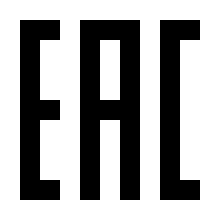 МодельLD220-102LD220-103LD220-104LD220-105Материал контактной группыЛатуньЛатуньЛатуньЛатуньМатериал корпусаПластикПластикПластикПластикСечение подключаемых проводниковмж*: 0,2-4 мм2ож**: 0,2-2,5 мм2мж*: 0,2-4 мм2ож**: 0,2-2,5 мм2мж*: 0,2-4 мм2ож**: 0,2-2,5 мм2мж*: 0,2-4 мм2ож**: 0,2-2,5 мм2Максимально допустимые сила тока, А/напряжение, В 32А(мж*), 24А(ож**) / 450В32А(мж*), 24А(ож**) / 450В32А(мж*), 24А(ож**) / 450В32А(мж*), 24А(ож**) / 450ВЧисло клеммных зажимов3456Группа механического исполнения по ГОСТ 17516.1.М3М3М3М3Температура окружающей среды от -20 до +40°С;от -20 до +40°С;от -20 до +40°С;от -20 до +40°С;Рабочая температура85°C85°C85°C85°CОтносительная влажностьне более 90% при температуре 20°С;не более 90% при температуре 20°С;не более 90% при температуре 20°С;не более 90% при температуре 20°С;Срок службыНе менее 3-х летНе менее 3-х летНе менее 3-х летНе менее 3-х лет